به نام ایزد  دانا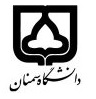 (کاربرگ طرح درس)                   تاریخ بهروز رسانی:  8/2/1401             دانشکده     مهندسی مواد و متالورژی                                               نیمسال دوم سال تحصیلی ......بودجهبندی درسمقطع: کارشناسی□  کارشناسی ارشد□  دکتری▄مقطع: کارشناسی□  کارشناسی ارشد□  دکتری▄مقطع: کارشناسی□  کارشناسی ارشد□  دکتری▄تعداد واحد: نظری 2تعداد واحد: نظری 2فارسی: خوردگی مواد غیر فلزیفارسی: خوردگی مواد غیر فلزینام درسپیشنیازها و همنیازها:پیشنیازها و همنیازها:پیشنیازها و همنیازها:پیشنیازها و همنیازها:پیشنیازها و همنیازها:لاتین: Materials progressive kineticلاتین: Materials progressive kineticنام درسشماره تلفن اتاق: 02331532374شماره تلفن اتاق: 02331532374شماره تلفن اتاق: 02331532374شماره تلفن اتاق: 02331532374مدرس/مدرسین: محبوبه آزادیمدرس/مدرسین: محبوبه آزادیمدرس/مدرسین: محبوبه آزادیمدرس/مدرسین: محبوبه آزادیمنزلگاه اینترنتی: mazadi.profile.semnan.ac.irمنزلگاه اینترنتی: mazadi.profile.semnan.ac.irمنزلگاه اینترنتی: mazadi.profile.semnan.ac.irمنزلگاه اینترنتی: mazadi.profile.semnan.ac.irپست الکترونیکی: m.azadi@semnan.ac.irپست الکترونیکی: m.azadi@semnan.ac.irپست الکترونیکی: m.azadi@semnan.ac.irپست الکترونیکی: m.azadi@semnan.ac.irبرنامه تدریس در هفته و شماره کلاس:برنامه تدریس در هفته و شماره کلاس:برنامه تدریس در هفته و شماره کلاس:برنامه تدریس در هفته و شماره کلاس:برنامه تدریس در هفته و شماره کلاس:برنامه تدریس در هفته و شماره کلاس:برنامه تدریس در هفته و شماره کلاس:برنامه تدریس در هفته و شماره کلاس:اهداف درس: آموزش مباحث پیشرفته در خوردگی مواد غیرفلزی (خوردگی) اهداف درس: آموزش مباحث پیشرفته در خوردگی مواد غیرفلزی (خوردگی) اهداف درس: آموزش مباحث پیشرفته در خوردگی مواد غیرفلزی (خوردگی) اهداف درس: آموزش مباحث پیشرفته در خوردگی مواد غیرفلزی (خوردگی) اهداف درس: آموزش مباحث پیشرفته در خوردگی مواد غیرفلزی (خوردگی) اهداف درس: آموزش مباحث پیشرفته در خوردگی مواد غیرفلزی (خوردگی) اهداف درس: آموزش مباحث پیشرفته در خوردگی مواد غیرفلزی (خوردگی) اهداف درس: آموزش مباحث پیشرفته در خوردگی مواد غیرفلزی (خوردگی) امکانات آموزشی مورد نیاز:-امکانات آموزشی مورد نیاز:-امکانات آموزشی مورد نیاز:-امکانات آموزشی مورد نیاز:-امکانات آموزشی مورد نیاز:-امکانات آموزشی مورد نیاز:-امکانات آموزشی مورد نیاز:-امکانات آموزشی مورد نیاز:-امتحان پایانترمامتحان میانترمارزشیابی مستمرارزشیابی مستمرفعالیتهای کلاسی و آموزشیفعالیتهای کلاسی و آموزشینحوه ارزشیابینحوه ارزشیابی14-12---6-86-8درصد نمرهدرصد نمره1- Corrosion in Ceramic Materials3- Corrosion of Polymers and elastomers, P.H. Schweitzer2- Engineering of Materials, D. Askeland1- Corrosion in Ceramic Materials3- Corrosion of Polymers and elastomers, P.H. Schweitzer2- Engineering of Materials, D. Askeland1- Corrosion in Ceramic Materials3- Corrosion of Polymers and elastomers, P.H. Schweitzer2- Engineering of Materials, D. Askeland1- Corrosion in Ceramic Materials3- Corrosion of Polymers and elastomers, P.H. Schweitzer2- Engineering of Materials, D. Askeland1- Corrosion in Ceramic Materials3- Corrosion of Polymers and elastomers, P.H. Schweitzer2- Engineering of Materials, D. Askeland1- Corrosion in Ceramic Materials3- Corrosion of Polymers and elastomers, P.H. Schweitzer2- Engineering of Materials, D. Askelandمنابع و مآخذ درسمنابع و مآخذ درستوضیحاتمبحثشماره هفته آموزشیآشنایی با نحوه اجرای درس و کلاس و آشنایی مقدماتی با مبحث خوردگی 1تعریف خوردگی و نحوه اندازه گیری خوردگی به روشهای متفاوت2مسائل خوردگی در صنعت و مکانیزم ها و راه حلهای مربوطه3تقسیم مواد (مواد فلزی و غیرفلزی)4مکانیزم های تخریب مواد در طبیعت (بحث سایش و فرسایش و ...) و مثالهای کاربردی5پلیمرها- ترکیب شیمیایی، ساختار و انواع آن (ترموست، ترموپلاستیک و الاستومر)6پلیمرها- مکانیزم های کندانس شدن و کراس لینک پلیمرها و لاستیک ها7پلیمرها- خصوصیات پلیمرها با توجه دمای شیشه ای شدن8پلیمرها- نحوه تخریب پلیمرها و معرفی پلیمرهای تجزیه پذیر زیستی9پلیمرها- راه های حفاظت از خوردگی و تخریب10سرامیک ها- ترکیب شیمیایی، ساختار و انواع پیوندهای موجود و روش ساخت11سرامیک ها- انواع سرامیک ها و نحوه تخریب12سرامیک ها- روش های ساخت سرامیکها و تاثیر بر مکانیزم های اکسیداسیون13سرامیک ها- راه های حفاظت از خوردگی و تخریب14سرامیک ها- پوشش های سرامیکی15سمینار دانشجویی16